załącznik nr 8 do SWZ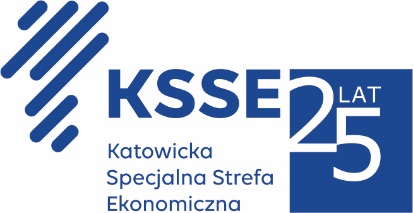 OŚWIADCZENIE O PRZYNALEŻNOŚCI DO GRUPY KAPITAŁOWEJAkcelerator biznesowy KSSENON –budowa centrum kreatywności, innowacyjności oraz przedsiębiorczości w Żorachnumer postępowania: PN1/2021Działając w imieniu i na rzecz Wykonawcy, to jest:Nazwa Wykonawcy: 	………………………………………………………..Adres Wykonawcy: 	………………………………………………………..KRS: 			………………………………………………………..NIP:			………………………………………………………..REGON:			………………………………………………………..w postępowaniu prowadzonym przez Zamawiającego – Katowicką Specjalną Strefę Ekonomiczną S.A. z siedzibą w Katowicach, o udzielenie zamówienia publicznego pn. Akcelerator biznesowy KSSENON – budowa centrum kreatywności, innowacyjności oraz przedsiębiorczości w Żorach, Wykonawca oświadcza następujące:PODPIS OSOBY UPRAWNIONEJ DO ZŁOŻENIA OŚWIADCZENIA[elektroniczny podpis kwalifikowany]Wykonawca nie należy do tej samej grupy kapitałowej w rozumieniu ustawy z dnia 16 lutego 2007 r. o ochronie konkurencji i konsumentów, z innymi wykonawcami, którzy złożyli odrębne oferty w niniejszym postępowaniu o udzielenie zamówienia (zaznaczyć również w przypadku, gdy Wykonawca nie należy do żadnej grupy kapitałowej)Wykonawca należy do tej samej grupy kapitałowej w rozumieniu ustawy z dnia 16 lutego 2007 r. o ochronie konkurencji i konsumentów, z następującymi wykonawcami, którzy złożyli odrębne oferty w niniejszym postępowaniu o udzielenie zamówienia:…………………………………………………………Wykonawca wykazuje, że oferty zostały przygotowane niezależnie od siebie składając następujący dokument: ………………………………………., w którym opisał powyższe okoliczności